Источник: Громова О. Е. Путь к первым словам и фразам. – М.: Просвещение , 2008      Надо обратить внимание, если ребенок:      Надо обратить внимание, если ребенок:      Надо обратить внимание, если ребенок:ОСНОВНЫЕ ЭТАПЫ РАЗВИТИЯ ЯЗЫКА И РЕЧИ1Первые слова (от 1 г. до 1 г. 6 мес.)Что говорит ребенокЧто делает ребенок1 г. — 1 г. 3 мес.1 г. — 1 г. 3 мес.1 г. 3 мес. — 1 г. 6 мес.1 г. 3 мес. — 1 г. 6 мес.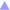 не начал говорить никаких слов, кроме тех, которые вы слышали еще при лепете;не реагирует на словесную инструкцию, ориентируется только на показ;отворачивается от знакомого человека, пытающегося с ним поговорить;общается с помощью жестов и отдельных возгласов, часто капризничает;не любит заниматься с игрушками, слушать сказки, не рассматривает картинки в детских книжках.Первые фразы (от 1 г. 6 мес. до 2 лет)Что говорит ребенокЧто делает ребенок1 г. 6 мес. — 1 г. 9 мес.1 г. 6 мес. — 1 г. 9 мес.1 г. 9 мес. — 2 г.1 г. 9 мес. — 2 г.не начал хорошо понимать обращенную к нему речь и ориентируется в своих действиях на принятый порядок действий взрослого или наглядный показ;не начал хорошо понимать обращенную к нему речь и ориентируется в своих действиях на принятый порядок действий взрослого или наглядный показ;плохо усваивает новые слова, к 2 годам говорит меньше 50 слов, не пробует связывать их в короткую фразу из двух слов;плохо усваивает новые слова, к 2 годам говорит меньше 50 слов, не пробует связывать их в короткую фразу из двух слов;продолжает добиваться своего с помощью жестов, возгласов, плача;продолжает добиваться своего с помощью жестов, возгласов, плача;не научился играть с игрушками, а продолжает только манипулировать ими;не научился играть с игрушками, а продолжает только манипулировать ими;перестал говорить те слова, которые произносил раньше;перестал говорить те слова, которые произносил раньше;не обращает внимания на игры других детей, играет в одиночестве, молча;не обращает внимания на игры других детей, играет в одиночестве, молча;не может выслушать до конца даже самую короткую сказку, механически пролистывает книжки, не обращая внимания на картинки, не учит короткие стихи.не может выслушать до конца даже самую короткую сказку, механически пролистывает книжки, не обращая внимания на картинки, не учит короткие стихи. Предложение (от 2 до 3 лет) Предложение (от 2 до 3 лет)Что говорит ребенокЧто делает ребенок2 г. — 2 г. 6 мес.2 г. — 2 г. 6 мес.2 г. 6 мес. — 3 г.2 г. 6 мес. — 3 г.продолжает употреблять аграмматичные формы всех основных частей речи;не использует распространенное предложение;опускает простые предлоги «в», «на»;продолжает говорить с нечетким произношением, искажая знакомые слова;не чувствует ритмическую структуру, мелодию, не учит короткие стихи.